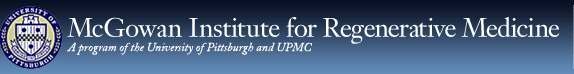 McGowan Institute Regenerative Medicine Summer School 2017Scholarship ApplicationName:Please Complete the Following:Are you a Society for Biomaterials member (SFB)?If so, please provide your membership number/appropriate material to confirm your membershipAre you a member of TERMIS (Tissue Engineering and Regenerative Medicine International Society)?If so, please provide your membership number/appropriate material to confirm your membershipDescribe your need for financial support to participate in the regenerative medicine summer school?  Narrative response: (50 words maximum)
If you receive a scholarship, how will you pay for the travel, which is not covered by the scholarship?   Narrative: (25 words maximum)Scholarship support is limited; if you do not receive a scholarship, do you still intend to participate in the summer school?